POMORSKI OKRĘGOWY ZWIĄZEK ZAPAŚNICZY Gdańsk Al. Zwycięstwa 51, tel. 520 31 02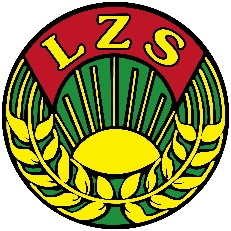 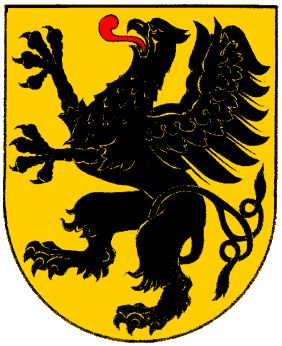       KOMUNIKAT ORGANIZACYJNY                                                         Otwarte Mistrzostwa Pomorza LZS Młodzików                    Puchar Wójta Gminy Sierakowice         ZAPASY – STYL KLASYCZNYSierakowice  – 09.04.20221. CEL   IMPREZY-  sprawdzenie poziomu wyszkolenia najmłodszych zawodników w Województwie Pomorskim  -  dalsza  popularyzacja  zapasów  na  wybrzeżu2. ORGANIZATOR- Pomorskie Zrzeszenie Ludowych Zespołów Sportowych- Urząd Marszałkowski w Gdańsku-  Pomorski  Okręgowy  Związek  Zapaśniczy-  KS Kamienica królewska3. TERMIN  I  MIEJSCETurniej  odbędzie  się  w  dniu 09.04.2022 r. w sali sportowej SP nr 2 Sierakowice , ul. Spacerowa 144. WARUNKI  UCZESTNICTWAW zawodach mogą brać udział zawodnicy  posiadający aktualne badania lekarskie .Młodzik2008-2010:35 kg 38 kg41 kg, 44 kg,48 kg, 52 kg, 57 kg, 62 kg, 68 kg, 75 kg,Mini zapasy 2011-2012 26kg, 29kg, 32kg, 35kg , 38kg , 41kg , 44kg ,47kg, 50 kg,punktacja  klubowa  I m - 7pkt , II m - 5pkt , III m - 3pkt , V m - 1pkt ,      -    Organizator nie bierze odpowiedzialności za ubezpieczenie zawodników NNW i osób towarzyszących, Organizator nie bierze odpowiedzialności za pozostawione rzeczy na obiekcie.UWAGA: Każdy zawodnik i trener oświadczenie Cowidowe  oraz pamiętamjmy o noszeniu maseczek na zawodach.     5. FINANSE  -  koszty  organizacyjne  imprezy  pokrywa :  -  Urząd Marszałkowski   - Pomorskie Zrzeszenie Ludowych Zespołów Sportowych   - KS Kamienica królewska                       6. NAGRODYINDYWIDUALNE-  I – III miejsce zawodnicy otrzymują medale ZESPOŁOWE-  I - III miejsce - puchary 7. PROGRAM  ZAWODÓW09.04.2022r. ( sobota )                     godz. 8.00 – 09.00 - waga i badania lekarskie         godz. 10.30 - początek zawodów         godz. 17. 30 walki finałowe i wręczanie medali i pucharów 